432	C H A PTE R  XIbaseball programs . Where the assumption of risk is implied, consent is manifested by the plaintiff s continued presence  after  he  or  she  has  become aware of the danger involved. The plaintiff  impli­  edly consents  to  take  his  or  her  chances  concern­  in g the  defendant's  negligence.  For  example, baseball fa ns who sit in unscreened sea ts a t the ballpark know that balls and even bats may  strike them; they implicitly  agree  to  take  a  chance  of being  injured   in  this  manner.•@MiiiillNorth Carolina is one of the six states that continue to follow the contributory negligence-assumption of risk approach . Readers can find Carolyn Alford v. Wanda E. Lowery, a North Carolina case that illustrates how con­ tributory  negligence  works,  on the textbook's website.Comparative NegligenceIn states that allow the contributory-neglige nce defense, the entire loss is placed on the plaintiff  even  when both the plaintiff and the defendant  are  contributo­ rily negligent. For this reason , most states now determine  the  a mount  of  damage  by  compa1ing the negligence of the plaintiff with that of  the defendant . Under this doctrine of comparative negligence, a negligent plaintiff may be able to  recover  a  portion  of  the  cost  of  an injury.In negligence cases, compa rative negligence divides the damages between the parties by reduc­ ing the plaintiff s damages in proportion to the extent of tha t person's contributory fa ult. The trier of fact in a case  assigns a  percen tage  of the  total fa ult to the plaintiff, a nd the plaintiff s total damages are usually reduced by  that  percentage. For example, a  plaintiff  who  was  considered to  be 40 percent a t fault by the trier of fact would recover $1,200 if the total damages were deter­ mined  to be $2,000 .Introduction to Baker v. East  Coast Properties,  Inc.Plaintiff Alfred Baker is legally blind a nd is aillicted with    many    medical    issues,    including    diabetes  a nd Pa rkinson's disease . He has difficulty walking and frequently falls. At the time he  sustained  the injmy that was the subject of  this  lawsuit,  Baker rented an apartment that was specifically designed for people with medical problems like his.  He sue1  his landlord for injuries he allegedly received when agents of the la ndlord entered his apartment and triggered an alarn1, startling  the  sleeping  Baker. Baker alleged that he was injured  when  he fell  t1y­ ing to get to the door.  The  landlord's  defense  was that its entry was not the proximate cause of Baker's injuries, and  it  moved  for  summary  jud gment. What follows is the nial court's ruling on the sum­  ma1y  judgment    motion.Alfred L. Baker v. East Coast Properties,  Inc.C.A. No. N09C-11-144 MMJ Superior  Court  of DelawareNovember  15, 2011Johnston,  J .Plaintiff Alfred Baker ("Baker") rented an apartment in Greenwood Acres Apartments ("Greenwood Acres") from Defendant East Coast Properties, Inc. ("East Coast"). Baker brought suit, claiming that he sustained injuries as a result of negligence on the part of East Coast. Baker contends that East Coast's unannounced and  unauthorized entry  into his apartment  triggered an audible self-installed alarm attached to his front door. Accord ing to Baker, the sound of the alar mstartled him awake, causing him to get out of bed and subsequently fall as he attempted to get to the front door .East Coast moves for summary judgment against Baker, arguing that it was not reasonably foreseeable that East Coast's entry into Baker's apartment would result in Baker falling and sustaining injuries. East Coast further argues that even if its actions were neg­ ligent, Baker's installation of the alarms constitutes an intervening and superseding cause ....THE  L A W  OF  TO R TS	433Factual BackgroundThe following facts are set forth in the light most favorable to Baker, as the non-moving party. Baker rented  an  apartment  in  Greenwood  Acres  from East Coast, owner and landlord of the apartment complex . Greenwood Acres provides housing spe­ cifica lly for the elderly and those with ambulatory difficulties. Baker, himself, is legally blind and suf­ fers from numerous  health  problems,  including COPD, diabetes ... , prostate cancer, and low back pain. Baker has also been diagnosed with Parkin­ son's disease. As a result of his Parkinson's disease, Baker exhibits ambulatory dysfunction which causes him to fall down frequently  because  his  knees buckle.Since moving to Greenwood Acres in 2000, Baker c laimed that maintenance personnel employed by East Coast repeatedly had entered his apartment without permission. During one of these unauthorized visits, Baker claimed that his cable box had been stolen. As a result of the numerous unauthorized entries into his apartment, Baker purchased and installed an audible motion-sensitive alarm to hang on the interior front doorknob . When activated, the alarm would sound  only if the door was opened .... Therefore, according to Baker, he would only set the alarm if he was home so that he could be alerted when someone entered his apartment.On March 13, 2009, at approximately 9:00 a.m., Louis Desposito ("Desposito"), East Coast 's mainte­ nance man, arrived outside  Baker's apartment .Desposito, who was accompanied by a fire technician from Simplex Grinnell, planned to conduct mainte­ nance and inspections of the complex's fire suppres­ sion system,  including equipment  in Baker's unit.Baker contends that he never received oral or written notice that maintenance personnel would  need to access his unit.The parties dispute whether  Desposito knocked on the door or rang the door bell before using the master key to enter Baker's unit. Viewing the facts in the light most favorable to Baker, however, the Court will assume that Desposito's entry in Baker's apartment was unannounced and unauthorized. As Desposito unlocked Baker's front door and opened it, the alarms immediately sounded .... According to Baker, he was startled awake by the sound of the alarm and jumped out of bed to see who was  in his apartment . Baker took about three steps and fell to the ground when his legs gave way. As a result of the fa ll, Baker claimed to have sustained head and neck injuries. Baker managed to get back  on his feet  and proceeded to the front  door to see who was attempting to enter  his  apartment ....DiscussionCommon-Law  NegligenceIn order to establish a prima facie case of negligence, the plaintiff must show that the defendant's negligent act or omission breached a duty of care owed to plaintiff in a way that  proximately  caused  plaintiff  injury.... "Sum­ mary judgment  can  be appropriate  in a negligence action if [the]  [p]laintiff[] fail[s] to establish  the elements  of  negligence  by a  preponderance  of the evidence." ...Here, in determining whether summary judgment is appropr iate, the Court's inquiry must focus on two issues: (1) whether East Coast breached any duty it owed to Baker; and (2) if so, whether its breach was the proximate cause of Baker's injuries.Duty  and BreachUnder Delaware law, one's "duty of care" is measured in terms of reasonableness .... One has a duty to act as a reasonably prudent person would act .... In defining the parameters of one's duty, the Court has incorporated the principle of foreseeability .... The duty encompasses protecting against reasonably foreseeable events ....Here, the relevant inquiry is whether it was rea­ sonably foreseeable that East Coast's conduct-that is, East Coast's allegedly unauthorized and unannounced entry into Baker's apartment-would result in Baker's injuries. Absent a finding that such a result was rea­ sonably foreseeable, East Coast cannot be said to have breached any duty to Baker under the circumstances.East Coast argues that it was not reasonably fore­ seeable that Desposito's "knocking on the door and ring­ ing [Baker's] doorbell for several minutes and opening his door yelling 'maintenance', would result in Baker's self­ installed alarms going off, start ling him awake, resulting in his attempt to wa lk when he was not physically capable to do so." Therefore, East Coast contends that it owed no duty to Baker under these circumstances.Baker disputes  East Coast's account of events,  cla iming  that  Desposito  neither  knocked  on  the doornor rang the doorbell. Instead, Baker claims that with­ out authorizat ion or announcement , Desposito entered Baker's apartment, triggered the alarm and caused injury by startling Baker. According to Baker, because East Coast was aware of his ambulatory diffi­ culties as well as his prior complaints regarding unau­ thorized  intrusions into his apartment, it was  reasonably foreseeable that Baker may be inj ured due to East Coast's unannounced entry.Intervening  and Superseding CausationAlthough a question of fact exists as to the manner of East Coast's entry into Baker's apartment, the Court need not resolve this factual dispute. Even if the  Court434	C H A P TER   XIwere to find that East Coast's entry was unauthorized and unannounced, Baker has failed to establish that the injuries he sustained were proximately caused by East Coast's conduct.Delaware applies the traditional "but for"  defini­ tion of proximate cause .... Proximate cause is that which "brings about or produces, or helps to bring about or produce the injury and damage, and but for which the injury would not have occurred." . . . In other words, proximate cause exists if "a natural and contin­ uous sequence, unbroken by any efficient intervening cause, produces the injury and without  which the  result would  not have occurred." ...The mere occurrence of an intervening cause, however, does not automatically relieve the original tortfeasor of liability .... In determining  whether  the chain of causation stemming from the original tortious conduct is broken, the relevant inquiry is whether the intervening act was reasonably foreseen or reasonably anticipated by the original tortfeasor .... If the inter­ vening act was not reasonably foreseeable, then the act constitutes a superseding cause and the initial tortfeasor  is  relieved  of liability....East Coast argues that  Baker's actions constitute an intervening cause that supersedes any alleged neg­ ligent conduct by East Coast. According to East Coast, Baker's installation of the alarm on his front door was neither anticipated nor reasonably foreseeable by East Coast. Baker's own conduct, East Coast contends, was the sole  proximate cause of  Baker's  injuries.In response, Baker claims that East Coast's negligence-that is, East Coast's unauthorized and unannounced entry into his apartment-was the proximate  cause  of  his injuries.At his deposition, Baker acknowledged that the sole reason he fell was because he was startled out of bed by the sound of the alarm. The alarm operated precisely as Baker intended. When the door opened, the alarm sounded. According to Baker, when the alarm sounded, "it woke [him] up and startled [him]." In response to the sound of the alarm, Baker test ified that he "jumped out of bed, made about three steps and fell" because his "legs gave way."The Court finds that Baker's act of installing the alarm on the front door was neither reasonably fore­ seeable nor reasonably anticipated by East Coast. Baker testified that he saw no reason to inform East Coast that  he had installed the alarm on the front  door.Viewing the facts in the light most favorable to Baker, the Court finds that the sounding of the alarm constitutes an intervening cause which relieves East Coast of liability. While it is undisputed that the alarm would not have sounded but for East Coast's entry into the apartment , it was the audible  sound  emitted fromthe alarm that directly caused Baker's injuries. It was not reasonably foreseeable that Baker would install a device that would cause him to panic to such an extent that he would  forget that  he was  unable to walk without assistance. Therefore, the causal chain of lia­ bility stemming from any negligence on behalf of East Coast was effectively broken by Baker's intervening and superseding act.Comparative  NegligenceEven absent the intervening and superseding cause, the Court finds that Baker's own contributory negligence bars his recovery. Under Delaware's comparative negli­ gence law, a plaintiff cannot recover if he acted more negligently than the defendant.... In other words, "if   the plaintiff's contributory  negligence  is 51 % or greater, it is an absolute bar to recovery according to the Delaware statute." ... However, "if the plaintiff's contributory negligence is 50% or less, the plaintiff is permitted to recover, although the recovery is reduced proportionally." ... Summary judgment may be granted in favor [of] the defendant if the trial judge determines that "no reasonable juror could find that the plaintiff's negligence did not exceed the  defendant's."...At his deposition, Baker acknowledged that his ambulatory dysfunction, a side effect of his Parkinson's disease, posed significant problems with his ability to stand and walk. According to Baker, he would fall fre­ quently as a result of his condition. Baker was keenly aware of the physical limitations caused by his Parkinson's.The Court finds, as a matter of law based on un­ disputed facts, that Baker's contributory negligence­ installing the alarm without notice to East Coast, which caused him to jump up out of bed and take "three steps" despite the fact that he suffered from physical limitations which prevented him from walking without assistance- is greater than any negligence allegedly committed by East Coast.ConclusionBaker has failed to establish a prima facie case of negli­ gence on the part of East Coast. Having considered the facts  in the  light  most favorable  to the  non-moving party, the Court finds that the alarm, installed by Baker, constitutes an intervening and superseding cause which relieves East Coast of liability. The Court is cognizant of the fact that but for East Coast's entry into the apart­ ment, the alarm would not have been triggered.  How­ ever, the Court finds, as Baker conceded, that the sound emitted from the self-installed alarm (of which East Coast had no notice) directly caused Baker's  injuries.Additionally, the Court finds as a matter of law based on undisputed facts, that Baker's contributory  negligence-installing the alarm and attempting to walk withoutTH E  L A W  O F TOR T S	435assistance despite his physical limitations-exceeds any negligence of East Coast. Therefore, pursuant to Delaware's comparative negligence statute, Baker is barred from recovery.THEREFORE, East Coast's  Motion for  Summary J udgment  is  hereby  GRANTED ....IT IS SO ORDERED.The Honorable Mary M. JohnstonCase  QuestionsDo you agree with the court with respect to proximate causation in this   case?Why  did the court  rule in favor  of the defendant?Based on what you have read, do you agree with the court that no reasonable juror could find that the defendant  was  more  negligent than  the plaintiff?Negligence and Product LiabilityPlaintiffs can recover in negligence by proving that a manufacturer's conduct violated  the  reasonable  person standard and proximately caused injury. The manufacturer's all egedly  tortious  conduct  could relate to any aspect of product  design,  manufactur­ ing,  quality  control,  packaging,  or warnings.In  product  liability  suits,  it  is  often  difficult to,Jrove the defendant's act  or  omission  that  ca used  the plaintiff's injury. Thus, in the interests of ju stice, courts developed the doctrine of res  ipsa  loquitur ("the thing speaks for itself '). This doctrine perm.its plaintiffs to prove negligence circumstantially if the following facts are proved: (1) the defenda nt had exclusive control over the allegedly  defective  prod­ uct du1ing manufacture; (2) under nonnal circum­ stances, the plaintiff would not have been injured by the product if the defendant had exercised ordina1y care; and (3) the plaintiff's conduct did  not  contrib­ ute significantly to the accident. From the  proved  facts, the law permits the jurors to infer a fact  for which there is no direct, explicit proof-the defen­ dant's  negligent  act  or omission.  The  ttial judge willinstruct the jurors that the law permits them to con­ sider the inferred fact as wel1 as the proved facts in deciding  whether  the  defendan t  was negligent.Duty to WarnThe following case illustrates typical probl ems asso­ ciated with law suits in which the plaintiff alleges a negligent failure to warn. A ma nufacturer's duty to warn consumers depends on the nature of the prod­ u ct. Warnings are unnecessa1y for products that are obviously dangerous to everyone (knives, saws, and firearms) . However, for products that may contain hazards that are not obvious, ma nufacturers have a duty to warn if th e average person would not have known about a safety hazard. If the plaintiff is knowledgeable about the hazard that the warning would have addressed, the ma nufacturer's negligent failure to warn would not have proxima tely caused the plaintiff s injuries. Thus in such cases the extent of the plaintiff' s actual knowledge of and familia1ity with the hazard and the product are relevant to the issue of ca usation.Laaperi v. Sears Roebuck & Co., Inc.787 F.2d 726U.S. Court of Appeals, First Circuit March 31, 1986Campbell, Chief Judge .This is an appeal from jury verdicts totaling $1.8 million entered in a product liability suit against defendants Sears, Roebuck & Co. and Pittway Corporat ion. Theactions were brought by Albin Laaperi as administrator of the estates of his three sons, a ll of whom were killed in a fire in their home in December 1976, and as father and next friend of his daughter, Janet, who was injured..436	CH A P TER    XIin the fire. Plaintiff's theory of recovery was that de­ fendants had a duty to warn plaintiff that a smoke detector powered by house current, manufactured by Pittway, and sold to Laaperi by Sears might not operate in the event of an electrical fire caused by a short circuit. Defendants contend on appeal that the district court erred in denying their motions for directed verdict and judgment notwithstanding the verdict; that the admis­ sion into evidence of purportedly undisclosed expert testimony violated Fed. R. Civ. P. 26(e); and that the award of $750,000 for inj uries to Janet Laaper i was excessive and improper . We affirm the j udgments in favor of plaintiff in his capacity as administrator of the estates of his three sons, but vacate the judgment in favor of Janet Laaperi, and remand for a new tr ial lim­ ited to the issue of her damages.In March 1976, plaintiff Albin Laaperi purchased a smoke detector from Sears. The detector, manufac­ tured by the Pittway Corporation, was designed to be powered by AC (electrical) current. Laaperi installed  the detector himself in one of the two upstairs bed­ rooms in his home.Early in the morning of December 27, 1976, a fire broke out in the Laaperi home. The three boys in one of the upstairs bedrooms were killed in the blaze. Laaperi's 13-year-old daughter, Janet, who was sleeping in the other upstairs bedroom, received burns over 12 percent of her body and was hospitalized for three weeks .The uncontroverted testimony at trial was that the smoke detector did not sound an alarm on the night of the f ire. The cause of the fire was later found to be a short circuit in an electrical cord that was located in a cedar closet in the boys' bedroom. The Laaperi home had two separate electrical circuits in the upstairs bedrooms: one that provided electricity to the outlets and one that powered the lighting fixtures. The smoke detector had been connected to the outlet circuit, which was the cir­ cuit that shorted and cut off. Because the circuit was shorted, the AC-operated smoke detector received no power on the night of the fire. Therefore, although the detector itself was in no sense defective (indeed, after the fire the charred detector was tested and found to be operable), no alarm sounded.Laaperi brought this diversity action against de­ fendants Sears and Pittway, asserting negligent design, negligent manufacture, breach of warra nty, and neg­ ligent failure to warn of inherent dangers. The parties agreed that the applicable law is that of Massachu­ setts. Before the cla ims went to the j ury, verdicts were directed in favor of the defendants on a ll theories of liability  other than  failure to warn .Laaperi's claim under the failure to warn theory was that he was unaware of the danger that the very short circuit which  might ignite a f ire in his  homecould, at the same time, incapacitate the smoke detector. He contended that had he been warned  of this danger, he would have purchased a battery­ powered smoke detector as a backup or taken some other precaution, such as wiring the detector to a cir­ cuit of its own, in order better to protect his family in  the event  of  an electrical fire.The jury returned verdicts in favor of Laaperi in all four actions on the failure to warn claim. The jury as­ sessed damages in the amount of $350,000 in each of the three actions brought on behalf of the deceased sons, and $750,000 in the action brought on behalf of Janet Laaperi. The defendants ' motions for directed verdict  and judgment  notwithstanding  the  verdict were denied and defendants  appealed.Defendants contend that the district court erred in denying their  motions for  directed verdict  andj udgment n.o.v . First, they cla im that they had no duty to warn that the smoke detector might not work in the event of some electrical fires. Second, they maintain that even if they had such a duty, there was insuffi­ cient evidence  on the record to show that the failure   to warn proximately caused plaintiff's damages. We address these arguments in turn.A.  Duty to WarnWe must look, of course, to Massachusetts law. While we have found no cases with similar facts in Massa­ chusetts (or elsewhere), we conclude that on this   record a jury would be entitled to find that defendants had a duty to warn. In Massachusetts, a manufacturer · can be found liable to a user of the product if the user    is injured due to the failure of the manufacturer to exercise reasonable care in warning potential users of hazards associated with use of the product.. ..The manufacturer can be held liable even if the product does exactly what it is supposed to do, if it  does not warn of the potential dangers inherent in the way a product is designed. It is not necessary that the product  be negligently  designed or manufactured;the failure to warn of hazards associated with fore­ seeable uses of a product is itself negligence, and if that negligence proximately results in a plaintiff's injuries, the plaintiff  may recover ....*Defendants make no argument that the duty of Sears is any different from that of Pittway, the actual manufacturer. In the present case, Sears advertised the smoke detector as a "Sears Early One Fire Alarm." Pittway Corp. was not mentioned any­ where in these advertisements or in the 12- page owner's man­ ual packaged with the detector. Where a seller puts out a product manufactured by another as its own, the seller is sub­ ject to the same liability as though it were the manufacturer ....TH E  L A W  OF TOR TS	437The sole purpose of a smoke detector is to alert occupants of a building to the presence of fire. The failure to warn of inherent nonobvious limitations of a smoke detector, or of non-obvious circumstances in which a detector will not function, can, we believe, "create an unreasonable risk of harm in that the inha­ bitants of a structure may be lulled into an unjustified sense of safety and fail to be forewarned of the exis­ tence of a fire." ... In the present case, the defendants failed to warn purchasers that a short circuit which causes an electrical fire may also render the smoke detector useless in the very situation in which it is ex­ pected to provide protection: in the early stages of a fire. We believe that whether  such a failure to warn  was negligent was a question for the  jury .To be sure, it was the fire, not the smoke detector per se, that actually killed and injured plaintiff's chil­ dren. But as the Second Circuit recently held, the manufacturer of a smoke detector may be liable when, due to its negligence, the device fails to   work:Although a defect must be a substantial factor in causing a plaintiff's injuries, it is clear that a "manu­ facturer's liability for injuries proximately caused by these defects should not be limited to [situations] in which the defect causes the accident, but should ex­ tend to situations in which the defect caused injuries over and above that which would have occurred from the accident, but for the defective design."It is true that, unlike the above, there was no defect of design or manufacture in this case. But there was evi­ dence from which it could be inferred that the absence of a warning enhanced the harm resulting from the fire. Plaintiff testified that if he had realized that a short cir­ cuit that caused an electrical fire might at the same time disable the smoke detector, he would have purchased a back-up battery-powered detector or wired the detector in question into an isolated circuit, thus minimizing the danger that a fire-causing short circuit would render the detector inoperative. We find, therefore, a sufficient connection between the children's deaths and injury and the absence of any warning.Defendants contend that the district court never­ theless erred in denying their motions because, they  claim, the danger that an electrical fire will incapacitate  an electric-powered smoke detector  is obvious. They point out that anyone purchasing a device powered by house electrica l current will necessarily realize that if the current  goes off for  any reason, the device will not work.In Massachusetts, as elsewhere, a failure to warn amounts to negligence only where the supplier   ofthe good known to be dangerous for its intended use "has no reason to believe that those for whose use thechattel is supplied will realize its dangerous condition." ...Where the risks of the product are discerriible by casual inspection, such as the danger that a knife can cut, or a stove burn, the consumer is in just as good a position as the manufacturer to gauge the dangers associated with the product, and nothing is gained by shifting to the manufacturer the duty to warn. Thus, a manufacturer is not required to warn that placing one's hand into the blades of a potato chopper will cause injury, ... that permitting a three-year-old  child to  ride on the running board of a moving tractor risks injury to the child, ... or that firing a BB gun at another at close range can injure or kill.... If a manufacturer had to warn consumers against every such obvious danger inherent in a product, "[t]he list of obvious practices warned against would  be so long, it would fill a volume."  ...Defendants ask us to declare that the risk that an electrical fire could incapacitate an AC-powered smoke detector is so obvious that the average consumer would not benefit from a warning. This is not a trivial argument; in  earlier-some  might  say  sounder-days, we might have accepted  it....Our sense of the current state of the tort law in Massachusetts and most other jurisdictions, however, leads us to conclude that, today, the matter before  us poses a jury question; that "obviousness" in a situation such as this would be treated by the Massachusetts courts  as  presenting  a  question  of  fact, not of  law. To be sure, it would be obvious to anyone that an electrical outage would cause this smoke detector to fail. But the average purchaser might not comprehend the specific danger that a fire-causing electrical problem can simul­ taneously knock out the circuit into which  a  smoke detector is wired, causing the detector to fail at the very moment it is needed. Thus,  while the failure  of  a detector to function as the result of an electrical mal­ function due, say, to a broken power line or a neigh­ borhood power  outage  would, we  think,  be obvious  as a matter of law, the failure that occurred here, being associated with the very risk-fire-for which the device was  purchased, was not, or so a jury  could f ind.... We think that the issue of obviousness to the average consumer of the danger of a fire-related  power outage was one for the jury, not the court, to determine. In the present case, the jury was specifically instructed that if it found this danger to be obvious it should hold for the defendants.  It failed to do   so.B.  CausationWhile, as just discussed, the danger the detector would fail in these circumstances was not so obvious as to eliminate,  as a matter of law, any need to  warn,we  must also consider  whether  Laaperi's specialized438	C H A PTER    XIelectrical knowledge constituted a bar to his own recovery .... [Pllaintiff's specialized knowledge is immaterial to whether defendants had a duty to warn, since that duty is defined by the knowledge of the average purchaser. But plaintiff's expertise is relevant to whether defendants' failure to warn caused plain­ tiff's damages. Even though defendants may have been required to provide a warning, plaintiff may not recover if it can be shown that because of his above­ average knowledge, he already appreciated the very danger the warning would have described. In such event there would be no connection between the negligent failure to warn and plaintiff's  damages.Defendants here presented considerable evidence suggesting that Laaperi, who was something of an electrical handyman, knew of the  danger  and still took no precautions.  Laaperi,  however,  offered  evidence that he did not know of the danger, and that he would have guarded  against  it  had  he been warned ....Self-serving as this testimony was, the jury was free to credit it. In reviewing the denial of a motion for directed verdict or judgment n.o.v., we are obliged to view the evidence in the light most favorable to the verdict winner .... In light of this standard, we  cannotsay that the district court erred in denying defendants' motions for directed verdict and judgment n.o.v., for the jury could have believed Laaperi's testimony in the colloquy quoted above, among other evidence, and concluded that had he been properly warned, Laaperi would have instituted different fire detection methods in his home to protect his family against the danger that his smoke detector would be rendered useless in the event of a fire-related  power  outage.IV.... Considering Janet's injuries alone, apart from the horrible nature of her brothers' deaths, we find the award of $750,000 was so grossly disproportionate to the injuries of Janet Laaperi as to be unconscionable. It is therefore vacated.The judgments in favor of Albin Laaperi in his capacity as administrator of the estates of his three sons are affirmed. In the action on behalf of Janet Laaperi, the verdict of the jury is set aside, the judg­ ment of the district court vacated, and the cause re­ manded to that court for a  new trial  limited to  the issue of damages.So ordered.Case  QuestionsWhat warning should the defendants arguably have given the plaintiffs under the facts of this   case?Would the outcome in this case have been different if Albin Laaperi were a licensed electrician? What  would  utilitarians  think  of  the  doctrine  of  res  ipsa loquitur?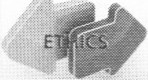 Imputed NegligenceAlthough people are  always  responsible  for  their own acts, one may  be  held  liable for the  negligence of another by reason of some relationship existing between two parties. This is termed imputed negligence,    or  vica1ious  liability.Imputed negligence results when one person (the agent) acts for or represents another (the p1in­ cipal) by the latter's authority and to accomplish the latter's ends. A common example is the liability of employers for the torts that employees conm1-it in the  scope  of their employment.One should take a liberal view of the scope­ of-employment    concept,    because    the    basis   forvicariou s liability is the desire to include in opera­ tional costs the inevitable losses to third persons incident to carrying on an enterptise, and thus dist1ibute the  burden among  those  benefited by the enterp1ise. Generally, an  employee  would  not be within the scope of employment (1) if the employee is  en route to or  from  home,  (2)  if the  employee  is  on  an  undertaking   of  his  own,if  the   act   is  prohibited   by   the   employer,  orif the act is an u na uthorized delegation by the employer (in which case the employer would be directly liable) .One generally  is  not  vicariously liable  for the negligent act of an independent contractor. Independent  contractors  are  those  who  contractTHE  L A W  OF TO RTS	439to do work according to their own method s and are not subject to the control of  employers,  except  with respect to the results. The  right  of  control over the manner in which the work is done is the main consideration in determining whether one employed is a n independent contractor or an agent. However, there are certain exceptions to this 11011- liability; for example, an employer who is negligent in hiring a contractor or who assigns a nondelegable duty may be directly  liable.Modified  No-Fault  Liability StatutesAs readers saw in Figure 11.1, automobile collision suits account for most of the t01t claims filed in the United States. Responding to widespread dissatisfac­ tion with the delay and expense in litigation of traffic accident cases, some states have enacted modified no-fault liability statutes in  an  attempt  to  conect  the injustices and inadequacies  of the fault  system in  a utomobile accident cases. Under  a  modified  no­  'mlt liability statute, an injured  person  nom1ally has no right to file suit to recover money damages for personal injuries and lost wages below a statutorily specified threshold. Instead, the injured pa1ty is com­ pensated by his or her own insurance company. The amount of compensation paid is determined  by  dol­  lar ceilings specified in the injured person's insurance policy. All "no-fault"  states,  however,  pennit  law­  su its for damages  where  the  injured  person  has been seriously injured. States differ as to how they detemune when this  threshold  is  crossed.  The  goal of the statutes is to reduce the cost of automobile insurance by saving litigation costs, including attor­ neys' fees, and by allowing little  or no  recovery  for the pain and suffering and emotional stress for a no­ fault  automobile  accident.ST R I CT LI A B I LI T YIn addition to intentional torts a nd  negligence,  there is a third type of to1t called strict liability or absolute liability. This imposes liability on defendants without requiring any proof of lack of due care.  Under  the early  common  law,  people  were  held  strictly  liablefor trespass and trespass on the case without regard to their intentions and whether they exercised reason­ able care. Although the breadth of strict liability diminished with the emergence of negligence and intentional torts, strict  liability  in  tort  :is  applied  in cases involving what the  common law  recognized as abno1mally dangerous activities  and,  more recently, :in certain product  liability  cases.Abnormally  Dangerous ActivitiesOne who is involved in abnormally dangerous activities is legally responsible for hanrrful conse­ quences that are proximately caused. The possessor of a dangerous instrumentality is an insurer of the safety of others who are foreseeably within the dan­ ger zone. Because of juri sdictional differences, it is impossible to fomrnla te a general definition or complete listing of all dangerous instru mentalities. However, poisons, toxic chemicals, explosives, and vicious animals are examples of items that have been  found  to fall into this category.iiiOMiild	Readers can see an example involving strict liability and a  dangerous  animal  in the case of  Westberry  v.Blackwell, which can be found with the Chapter XI materials on the textbook's website .Strict Liability and Product LiabilityA purchaser of ta ngible persona.I property  may have  a right to recover from the manufacturer for inju ries caused by product defects. Product defects include defects in design, manufactming defects,  and  warn­ ing defects. A person who has been injured by a product defect may be able  to  recover  based  on  strict  liability,  as  well  as  on  breach  of  wananty (see discussion in Chapter X) a nd negligence (see earlier  discussion  in  this chapter).The application of strict liability in product liability cases occmTed because of dissatisfaction with the negligence and wananty remedies.  It  was  very difficult  for average  consumers  to  detennine whether440	C H A P TE R  XIF I G U R  E   11.2    Section  402A  of the  Restatement  (Second) of TortsSource: Copyright ©  1965 by The American  Law Institute. Reprinted with the permission of The American  Law   Institute.manufacturers, wholesalers, or retailers of defective goods were responsible for their irjuries. Also, the tra­ ditional requirement of privity limited the manufac­ turer's liability in tmt and wa1nnty actions to the  person who purchased  the  defective  product,  often the wholesaler or retailer. Refonners argued that too often consumers assumed the full cost of the losses. They believed that it would be more just and econom­ ically wise to shift the cost of injuries to manufacturers, since manufacturers could purchase insurance and could distribute the costs of the pren1iums among those who purchased  their products.In contrast to breach of warranty and negli­ gence remedies, which focus on the manufactu rer's conduct, modern strict liability focuses on the prod­ uct itself. A plaintiff who relies on strict liability has to prove th a t the product was unreasonably danger­ ous and defective and that the defect proximately caused the injury (although the unreasonably dan­ gerous requirement  is disregarded by some  courts).Leichtamer  v. Amer ican  Motors  Corporation  is a strict liability case involving a Jeep CJ-7 that pitched over while being driven, killing two people and injuring  two others. The plaintiffs brought suit,  claiming  a  design  de­ fect was responsible for their injuries. The Ohio Supreme Court  refers to Section 402A  of the  Restatement  of   Torts(see Figure 11.2) in this case and adopts it as part of Ohio law. You can read this case on the textbook's  website.T O R T LA W -A DD ITIO NA L CO NS IDER A T IO NSTort ReformThe hotly contested battle over tort reform con­ tinues to rage on, with "reformers" seeking to limit plaintiffs' venue choices; increase the immunities available to physicians, pharmacists, and physician assistants; reduce the liability of pharmaceutical manufacturers in product liability cases; and cap noneconomic and punitive damages. Many advo­ cates of reform in sist that trial-a ttorney greed is at the core of the problem. Others maintain that with­ out tort reform it will be impossibl e to reduce the seemingly unstoppable  increases in health costs.Reform opponents point to reports that thou­ sands of people die annually in the United States because of medical errors. 12 They argue that reforms ultimat ely seek to arbitrarily deny injured people thejust recovery they are entitled to because of the cir­ cumstances and the nature and extent of their inju­ ries. They point out that the dan1age awards are largeT H E  L A W  OF T OR TS	441only in cases in which the injuries are horrific and the tortfea sor's liability is great. They also argue that cor­ poration s must be held fully accou ntable for their tortiou s acts, or they will not have any economic incentive to act in the pu blic' s   interest.The battle has played ou t a t the state level: thirty-five   states   ha ve   enacted   laws   intended  tolessen recoveries, especially in medical malpractice cases. 13 Reform proposals  typica lly eliminate jointa nd several liability, limit a pl aintiff s choice of ve­ nues, cap noneconomic damages, shorten sta tute of limitations periods, and cap pu nitive  da mages.Joint and Several LiabilityUnder the common law, if Sarah, Jose, and Soyinni cornmit a tort at the same time and are a t fault, liability for the entire hann is imposed on each of the tortfea sors jointly and individually. This is te1rned joint and sev­ eral liability. This means that the judgment creditors could recover one-third from eachjudgment debtor or 1e entire judgment from one defendant, at the option of thejudgment creditor. This common law approach favors plaintiffs. It allows a judgment creditor to collect the entire judgment from the t01tfeasor that has the "deepest pockets." This unfo1tunate person then has to go to  comt  and seek  "cont1ibution" from  the othert01tfeasors (assum.ing they a re neither bankrupt nor othe1wise judgment-proot).  1 4   Reformers  favor mod­F I G U R E 11.3 Va. Code Ann. §8.01-443. Joint Wrong­ doers; Effect of Judgment Against OneLimitations on Venue ChoiceReformers a llege tha t plaintiffs' lawyers are taking adva ntage of jurisdictions tha t permit forum shop­ ping. In recent years, certain counties in some states have developed  a  reputation  for consistently  award­ i ng  large  verdicts  and  have  been  designated  "tort1 5ifying the rule so that a judgment  debtor who has beenhellholes"  by  reform   advocates .Reformers  sug­found to be only 10 percent liable is not required to pay for 100 percent of thejudgment. Virginia is one of the states that still follow the common law rule. The Virginia statute establishing joint and several liability can be seen in Figure 11.3. Most states, however , have made  modifications  to  the  common law approach.Minnesota is one of the states that have modified the common law rule regarding joint and several liability. Readers will find Minnesota's apportionment of damages statute included with the Chapter XI materials on the textbook's website. Readers are encouraged to look at both the Virginia statute (Figure 11.3) and the Minnesota statute, and notice how they differ .gest  that  plaintiffs  be  lin1ited   to  filing  suit  in   thecou nty  of the state in which  the tort  occu rred.Caps on Noneconomic DamagesMany states have t1ied to lower jmy awards by statu­ t01ily establishing ceilings on recove1ies for noneco­ nomic damages such as pain and suffering, loss of cons01tium, and loss of ertjoyment of life (hedonic damages). Proponents of "t01t reforn1" often urge lawmakers to establish financial "caps" on the amount of damages a successful t01t plaintiff can receive. The rationale generally given is that doctors cannot afford to pay the cost of  malpractice  insurance  premiums, and establish.ing ceilings on damage awards will reduce the overall cost of medical  care.442	C H A P TER   XIIntroduction to Atlanta Oculoplastic Surgery, P.C. v. NestlehuttThe	following	case	from	Georgia	illu stra tes how   this   very   controversial   issu e   can  generateinstitutional conflict between state  legislatures  and sta te supreme courts.Atlanta  Oculoplastic  Surgery, P.C. v. Nestlehutt691 S.E.2d 218Supreme Court of Georgia March 22, 2010Hunstein, Chief Justice.This case requires us to assess the constitutionality of OCGA §51- 13-1, which limits awards of noneconomic damages in medical malpractice cases to a predeter­ mined amount. The trial court held that the statute violates the Georgia Constitution by encroaching on the right to a jury trial. ... In January 2006, Harvey P. Cole, M.D., of Atlanta Oculoplastic Surgery, d/b/a Ocu­ lus, performed ... laser resurfacing and a full facelift on appellee Betty Nestlehutt. In the weeks after the sur­ gery, complications arose, resulting in Nestlehutt's permanent disfigurement. Nestlehutt, along with her husband, sued Oculus for medical malpractice. The case proceeded to trial, ending in a mistrial. On retrial, the jury returned a verdict of $1,265,000, comprised  of$115,000  for  past and future  medical expenses;$900,000 in noneconomic damages for Ms. Nestlehutt's pain and suffering; and $250,000 for Mr. Nestlehutt's loss of consortium. Appel lees then moved to have OCGA §51-13-1, which would have reduced the jury's noneconomic damages award by $800,000 to the stat­ utory limit of $350,000, declared unconstitutional. The trial court granted the motion and thereupon entered judgment for appellees in the full amount awarded by the jury. Oculus moved for a new trial, which was denied, and this appeal ensued.In relevant part, OCGA §51-13-1 provides:In any verdict returned or judgment entered in a medical  malpractice action, including an action for wrongful death, against one or  more health care providers, the total amount recoverable by a claimant for noneconomic damages in such action shall  be limited to an amount  not to exceed$350,000 .00, regardless of the number of defen­ dant  health care providers against whom the  claim is asserted or the number of separate causes of action on which the claim is  based....  "Noneconomic  damages"  is defined  asdamages for physical and emotional pain, dis­ comfort, anxiety, hardship, distress, suffering,inconvenience, physical impairment, mental anguish, disfigurement, loss of enjoyment of life, loss of society and companionship, loss of consor­ tium, injury to reputation, and all other nonpe­ cuniary losses of any kind or nature.... In addition to capping noneconomic damages against health care providers ... the statute also limits noneconomic damages awards against a single medical facility to $350,000; limits such awards to $700,000 for actions against more than one medical facility; and limits such awards to $1,050,000 for actions against multiple health care providers and medical  facilities ....Enacted as part of a broad legislative package known as the Tort Reform Act of  2005, the  damages caps were intended to help address what the General Assembly determined to be a "crisis affecting the pro­ vision  and  quality  of  health care services  in thisstate." ... Specifically, the Legislature found that health care providers and facilities were being negatively affected by diminishing access to and increasing costs of procuring liability insurance, and that these  prob­ lems in the liability insurance market bore the poten­ tial to reduce Georgia citizens' access to health care services, thus degrading their health and well-being .... The provisions of the Tort Reform Act were therefore intended by the Legislature to "promote predictability and improvement in the provision of quality health care services and the resolution of health care liability claims and ... thereby assist in promoting the provision of health care liability insurance by insurance providers." ...We examine first the trial court's  holding that the noneconomic damages cap violates our state Con­ stitution's guarantee of the right to trial by  jury.Duly enacted statutes enjoy a presumption of constitutionality. A trial court must uphold a statute unless the party seeking to nullify it shows that it "manifestly infringes upon a constitutional provision or violates the rights of the people." The constitution­ ality of a statute presents a question of law. Accord­ ingly, we review a trial court's holding regarding the constitutionality of a statute de novo....TH E  L A W  OF T OR TS	443The Georgia Constitution states plainly that "[t]he right to trial by jury shall remain inviolate." ... It is well established that Article I, Section I, Paragraph XI (a) "guarantees the  right to a jury trial only with respect  to cases as to which there existed a right to jury trial at common law or by statute at the time of the adoption of the Georgia Constitution in 1798.... Prior to adop­ tion of the 1798 Constitution, the General Assembly had adopted the common law of England and all sta­ tutes in force as of 1776 as the law of Georgia .... Thus, the initial step in our analysis must necessarily be an examination of the right to jury trial under late eigh­ teenth century English common law.... See Rouse v.State ... (1848) (referring to Blackstone, "whose com­mentaries constituted the law of this State, before and since the Revolution," as authoritative on jury trial  right as of 1798)....The antecedents of the modern medical mal­ practice action trace  back to the  14th  century.The first recorded case in England on the civil [liability] of a  physician  was  an  action  brought  before the Kings Bench in 1374 against a surgeon by the name of J. Mort involving the treatment of a wounded hand. The physician was held not liable because of a legal technicality, but the court  clearly  enunciated  the  rule that if negligence is proved in such a case the law will provide a  remedy.... By the mid-18th century, the concept of "mala praxis"  [malpractice]  was  sufficiently  established  in legal theory as to constitute one of five classes  of "private  wrongs"  described  by  Sir  William  Blackstone in his Commentaries .... The concept took root in early American common law, the earliest reported medical negligence case in America dating to 1794.... Given the clear existence of medical negligence claims as of the adoption of the Georgia Constitution of  1798, we  have no difficulty concluding that such claims are encom­ passed within the  right to jury  trial  ... under Art.  I, Sec. I, Par. XI (a). This conclusion  is bolstered by the fact  that medical negligence claims appear in Georgia's earliest systematically  reported case  law ... , and the fact that the tort  of  medical  malpractice  was  included in Georgia's earliest Code. See Code of 1861, §2915 (effective Jan.  1, 1863)....As with all torts, the determination of damages rests "peculiarly within the province of the jury." ... Because the amount of damages sustained by a plain­ tiff is ordinarily an issue of fact, this has been the rule from the beginning of trial by jury .... Hence, "[t]he  right to a jury trial includes the right to have a ju ry determine the amount of ... damages, if any, awarded to  the  [plaintiff]."...Noneconomic damages have long been recog­ nized as an element  of total damages  in tort  cases,including those involving medical negligence.... Based on the foregoing, we conclude that at the time of the adoption of our Constitution of 1798, there did exist the common-law right to a jury trial for claims involv­ ing the negligence of a health care provider, with an attendant right to the award of the full measure of damages, including noneconomic damages, as deter­ mined by the jury .We next examine whether the noneconomic damages caps in OCGA §51-12-1 unconstitutionally infringe  on this  right.  By  requiring the  court to  reduce a noneconomic damages award determined  by a jury that exceeds the statutory limit, OCGA §51- 13-1 clearly nullifies the jury's findings of  fact  regarding  damages and thereby undermines the jury's basic function .... Consequently, we are compelled to conclude  that the caps infringe on a party's constitutional right, as embodied in Article I, Section I, Paragraph XI (a), to a jury determination as to noneconomic damages .... The fact that OCGA §51-13-1 permits full recovery of non­ economic  damages  up to the  significant  amount  of$350,000 cannot save the statute from constitutional attack . "[l]f the legislature may constitutionally cap recovery at [$350,000], there is no discernible reason why it could not cap the recovery at some other figure, perhaps $50,000, or $1,000, or even $1."... The very existence of the caps, in any amount, is violative of the right to trial  by jury ....Though we agree with the general principle ... that the Legislature has author ity to modify or abro­ gate the common law, we do not agree with the  notion that this general authority empowers the Leg­ islature to abrogate constitutional rights that may inhere in common-law causes of action.... Likewise, while we have held that the Legislature generally has the authority to define, limit, and modify available  legal remedies ... the exercise of such authority simply cannot stand when the resulting legislation violates  the  constitutional  right to jury  trial.Nor does ... the existence of statutes authorizing double or treble damages attest to the validity of the caps on noneconomic damages. While it is question­ able whether any cause of action involving an award thereof would constitute an analogue to a 1798 common-law cause of action so as to trigger the right to jury trial in the first  place  ... to the extent the  right to jury tria l did attach, treble damages do not in any way nullify the jury's damages award but rather merely operate upon and thus affirm the integrity of that  award ....In sum,  based  on  the  foregoing,  we  conclude that the noneconomic damages caps in OCGA §51-13-1 violate  the  right to  a  jury  trial  as  guaranteed  under the  Georgia  Constitut ion....444	C H A P TE R XI"The general rule is that an unconstitutional statute is wholly void and of no force and effect from the date it was enacted. " ...In this case, we do not find that the ... factors mil­ itate in favor of deviation from the general rule of retroactivity....We find no abuse of the trial court's discretion in granting appellees' motion to exclude certain evi­ dence, because that ruling was necessitated by the trial court's earlier grant of appellant's motion   inlimine.... As to appellant's claim that the evidence was relevant to establishing the bias of appellee's expert witness, the record establishes that the trial court's ruling in no manner precluded appellant from attempting to show the witnes[s]' bias through cross­ examination or other means. Accordingly , this enu­ meration lacks merit.For the foregoing reasons, we affirm the judg­ ment of the trial court.Judgment affirmed....Case  QuestionsWhy did the Georgia Supreme  Court feel  it necessary to examine  English  legal precedents  going back  as far  as  1374 in order to decide a case  before it for  decision  in  2010?Why did the Georgia Supreme Court conclude that the statute was   unconstitutional?Statutes of LimitationsLegisl atures often attempt to limit a potential defen­ da nt's exposure to tort liability by shortening the statute  of  limita tion s.  Although  this  proposal   is in tended to benefit defen dants, it does so at the expense of injured pla intifE,  who  will  be  denied  the opportu nity for  th eir  day  in  court  if  they  fail to  file their suits in  a  timely ma n ner.Caps on Punitive DamagesMa ny  states  have  abolished   pun itive   damages  unl ess  such   awards  are  specifically  permitted   bystatute. Increasingly, states require that punitive damages be proven clearly and convincingly rather than by a prepond erance  of  the  evidence, and others require bifurcated trials for  pu nitive  da­ mages. Reformers  urge  legislatures  to  impose  do· Jar ceilings on punitiv e damage awards in medical malpractice and prod u ct  liability  cases.  According to  U.S.   Bureau   of  Justice   Statistics   data,   only  3 percent  of  tort  pla intiffs  were  awarded  pu nitivedamages in 2005. 16C H A P T E R S U M M A R YThe chapter began with brief discussions of the his­ tmical development of th e modem tmt action and the fu nctions of t01t law in contempora1y Ame1ica. This was followed with an overview of intentional tmts in general and discussions and cases focusing on such intentional to1ts as assault, batte1y, conversion, trespass to l and, malicious prosecution , false imp1isonment , defamation, inte1ference with contract relations, in­ fliction of mental distress, and invasion of p1ivacy . The  focus  then  shifted  to  negligence.  The  elementsof a negligence claim. were discussed , with an empha­ sis on the "duty of care" and "proximate cause" requirements. The workings of the comparative neg­ ligence approach , which involves an app01tio1m1ent of fault betv.reen the plaintiff and defendant, was ex­ plained and illustrated in accompanying cases. The third type of tort, st1ict liability for abnonnally dangerous activities and product defects, was then ad­ dressed. The chapter concluded with a brief overview of tort refo1111...TH E  L A W  OF  T OR TS	445C HA PT E R  Q UE S T IO NS1.  Jack McM ahon and his wife,  Angelina,  decided  to take a break from d1iving a nd stopped at  a Mobil minimart for a take-out coffee. Angelina took the pla stic  lid  off the  Styrofoam  cup  as Jack resum ed d1iving. She spilled coffee on her lap while t1ying to pour some of the coffee in to another cup, a nd suffered second- a nd third­ degree burns.  Angelina  experienced  consider­ able pain for severa l mon ths, and sustained scarring on one of her thighs and  on  her abdomen. Th e McMahon s settled their claims against the ma nufacturers of the  cup  a nd  lid , but  brought  suit  against  the  manufacturer  of the coffee-making machin e, the Bunn-0-Matic Corporation . The plaintiffs alleged tha t th e machine was defective beca use it brewed the coffee at too high a temperature, 179 degrees Fahrenheit  (the  industiy  average  is between1 75 and 185), and that the h eat caused the  cup  to deteriorate. They also claimed that Bunn was negligent in failing to warn customers about the magnitude of the irjurie s (second- and third­ degree bums)  that  could  result  from spilled coffee at this temperatu re. Did Bun n, in your opinion, have a legal duty to give plaintiffs the requested warnings?J\lrMa/,011 "· 8111111-0-J\latir Co,p., 150 F ]d 651 (7t/, Cir./ 998)Patrick Reddell  and  Derek Johnson,  both eighteen years of age, wanted  to  take  pa 1t in a BB gun war "game." They  agreed  not  to  fire their  weapons  above  the  waist  a nd  that  their BB guns would be pumped no more than three times, thereby limitin g the force of the Bl3s' impact when  st1iking the other  person.  They also promised each other only to fire a BB gun when  the  other  person  was  "in  the  open." While participating in this activity, Johnson shot Reddell in the eye, causing seriou sly impaired vision. Reddell su ed Johnson for gross  negli­ gence and for recklessly  aim.in g his weapon above the waist. Johnson answered by denying liability a nd asserting the defenses of assumption of risk  a nd conttibutoiy negligence.  Both  pattiesthen filed motions for summa1y judgm ent. How should  the t1ial judge  rule on  the motions'Reddell 11. J o/111 so11, 942 P.2d 200 ( 1 997)Shan non Jackson was injured while driving her car on a farn1-to-market road when her vehicl e hit and killed  a horse named  Tiny that  wasstanding in the road. The force of the collision severely  damaged  her  vehicle. Jackson brought a negligence suit against Tiny's owner, Naomi Gibbs, for failin g to prevent Tiny from  wan­ dering onto the road. Gibbs defended by sayin g she owed Jackson no duty on a farm-to-market road that was within  a  "free-range"  area.  The t1ial  court  rejected the  defense, a nd  a  jmyfoun d the defendant negligent and liabl e for damages of $7,000. The state intern1ediate ap­ peals court  affirmed  the  tri al  court,  ruling  that a lthough there was no statu tory duty  to  keep Tiny off the road , the  court  recognized  a common law duty "to keep domestic livestock from roa ming a t large  on  public  roads."  This was a case of first impression before the state supreme court. Texas courts  prior  to  this  case had rejected the English common-law rule imposing a  duty  on  the  own er  of  a domestica nimal to prevent it from trespassing on a neighbor's property. English common law imposed no  corresponding  duty  to  keep  an  a nimal  from  wa ndering  onto  a pu blic roadu n less the animal had "vicious propensities." I n light of the above , Texas law generally  per­ mitted healthy , nonviciou s a nima l s to roam freely, a condition associated with "free-range" jurisdictions .  An  exception  to  the  free-ra ngelaw was statutorily recognized where a  "local stock law" was enacted to keep animals off of a state highway . What argumen ts might be made supporting   an d  opposing  the  new   common­law rule recognized by the intermediate court of appeals?Gibbs 11. J ackso11, 97-096 1, S11prelll e Co11rt of Texas ( / 998)The plain tiff became ill in the defendant's store. The defendan t u ndertook to render medical aid446	CH A P TER    XIto the plaintiff, keeping the plaintiff in an infir­ mary for six hours without medical care. It was deternlined  that when  the plaintiff finally received proper medical care, the extended lapse of time had seriously aggravated the plaintiff s illness. Discuss what action, if any, the plaintiff has.Zelenka ,,. Gi111bel Bros., Ju e., 287 N . Y.S. ·134 ( 1935)Plaintiff came into defendant's  grocery  store and purchased some ciga rettes.  He then  asked if the store had a ny empty boxes he could use. The defenda nt instructed the plaintiff that he could find  some in  the  back  room  a nd  told the plaintiff to help himself.  Plaintiff  entered the room,  which  was  dark.  While  searching for a light  switch,  the  plaintiff  fell into  a n open stairwell a nd was injured. What  is  the status of the plaintiff (invitee, licensee, tres­ passer)?  How will  the  status  affect  the  plain­ ti ff s ability to recover  from the  defendant,  if at all? Do you think the fact  that  the  defen­ dant is opera ting a business should affect his duty?Hl/1ela11  v.  Van Narr a  Grocer)',  382 S. W.2d  205  (K)'·  1964)Plaintiff s  decedent  was  killed  when  the  roof of the defenda nt's foundry fell in on  him.  Plaintiff alleges that the  defendant  failed  to  make  proper  repairs  to  the  roof,  and  tha t   such  neglect  of  the  defendant  caused  the  roof to  collapse.  The  defendant   claims,   however, that   the   roof  collapsed   during  a  violent storm, a n d that, even though the roof was in disrepa i r, the high winds caused  the  roof  to fall. Wha t issue is raised, and how would you resolve  i t?Ki111bl e v. Macki11tosh H e111phill Co., 59 A.2d 68 (1948)The plaintiff s decedent, who had  been  drink­ ing, was crossing Broadway when he was negligently struck by  one  of  defendant's  cabs. As a result of the accident , the plaintiff s dece­ dent,  the  victim,  was  thrown  about   twentyfeet, his thigh was broken, and his knee  was injured . He immediately  becam e  unconscious and was rushed to a hospital, where he died of delirium trernens (a disease characterized by violent shaking, often induced by  excessive alcohol  consumption).  Defendant   argued   that the deceased's alcoholism might have caused delirium tremens  and  death  at a later date,  even if defendant had not injured him. What  is  the main  issue  presen ted  here?  Who  should prevail a nd why?/\lcCahi/1 v. 1'\i. Y. Trm1sportatio11 Co., 9-1 N.E. 616 ( 19 1 1)Plaintiff, while a spectator  at  a  professional hockey game, is struck  in  the  face  by  a  puck. The defendant  shot  the  puck  attempting  to score a  goal,  but  shot  too  high ,  ca using  the puck to go into  the  spectator  area.  Plaintiff brings suit, and defendant claim s assumption of risk. Who prevails? Suppose the defendant had been angry at crowd reaction a nd  intentionally shot the puck into  the  crowd .  Would  the outcome   change?Clay Fruit, a life insurance  salesma n,  was required to attend a business convention  conducted by his employer. The convention included social as well as business events, and Fruit was encou raged to mix freely with out­ of-state agents in order to learn as much  as possible about sales techniques. One  evening, after all scheduled  business  a nd  social  events had   concluded,  Fruit  drove  to  a  nearby   bara nd resta u rant, looking for some out-of-state colleagues. Finding  none,  he  drove  back toward his hotel. On the journey back, he negligen tly struck the au tomobile of the plaintiff, causing serious inju ries to plaintiff s legs. Was Fruit in the course and scope of his employment  a t  the  time  of the accident?From whom will the plaintiff be able to recover?Fm it v. Schrei11er, 502 P.2d 133 (Alaska 1972)T HE  L A W  OF  T OR TS	4471 .   T. F. F. f'l uck nett, A  Co11cise History of  theNOTE Strespass. Exxon i\1.obi/ Corporat ion I'.C,1m111011   LJll ll   (Boston : little.  Brown  and  Co..1 956) , p. 37'2.A. K. R. Kiralfy, Pott er's Histori c,,! fntrod11 crio11 to E11glisl, L1w, 4th ed. (London: Sweet a nd Maxwell  Ltd.,  1962), pp. 376-177.R. Walsh, A History (!/ A n.glo-A111eriwn Law(Indianapolis: Bobbs-Merrill  Co.. 1932),p. 323.4.    Kiralfy,  pp.  305-307;  Walsh,  p. 344.:::>.		Maryland  plaintiffs  sued  El\'Xon  Mobil after an estimated 2(1,00  gallons  of  gasoline  leaked  out of u ndergrou nd storage containers  and  alleg­ edly contaminated the  water  suppl y.  Some  of the plainrifE, who were u nable :it tha t time to detect  any  presently   existing  contamination (the  "non-detect"  Appellces) ,  clairned  that Exxon had committed a tresp:iss. They  argued that their property had been inju red to a n u n­ known exent by the  leak  and  this  had  created the  "potenti:il  for  future   detectedcontam ination." Maryla nd 's Court of Appeals (the state's highest court) rejected the  claim. The  court said:An action for trespass may lie "[w]hen a defendant interferes with a plaintiff s in­ terest in the  exclusive  possession  of  the land by entering or causing something to enter the land.". . . Thus,  recovery for trespass  requires  that  the  defenda n t musthave entered or ca used something ham1ful or  noxious  to  enter  onto  the plaintiff s land .... Here,  the  non-detect  Appellees fail ed to demonstrate any physical intru­ sion of th eir land. General contamination of an aquifer that may or may not reach a given Appcll ee's property at an undeter­ mined point in  the  future  is not  sufficient to prove in vasion  of property.  Thus,  the non -detect A ppellees could not recover, a t the time of trial, damages for dim.in u tion in val u e of property based  on a theory ofA lbri,(! ht , No.  15 (Md. fil ed  l eb. 26, 2013) .6.	More  discussion  abou t  the  diffrrcnt  typl  S  of d:1111:i gcs can  be  found  in  Chapter VII.Nt>f r.' : M ost sta tes a lso recognize the tort of 11('.(!i(l!e,u iufliction of emotional distress, thou gh proof  of  damages  rnay  be  more stringent..	Exxrn M obil C01poratio11 11. A lbrig ht, No. 15(Md. filed Feb. 26,  2013).Rental  tenant5  and  other  authorized   occupa nts of property (i n legal ese,, la11f11l ocaipiers) alsohave about the same protection  against  liability  to  trespa ssers  as  property owners.Mckinnoll  11.   ivash.  Fed.  Sa11.  & Loan  Ass'n,  68 Wash.  2d  644  (1 966) .As was explained in  Chapter  VIII  the  element  of causatio11 also m ust be proved  in some, but not all, criminal cases and in some strict liability cases in  tort, as well  as in  tort  negligence cases."A Tragic Error," Newsweek  (March 3,  2001),p. 22."Ohio's Tort Refom1 Law Hasn't Lowered Health-Care Costs," T111! Plain Dealer (March 20, 2010), http://v..rvvw.cleveland.com / open/index. ssf/2010/03/ ohios_tort_refom1_law_hasnt_lo.htmll4. As a practical matter, lawsuits seeking money damages generally are not brought against in­ dividuals who have no bank accounts, real property, insuran ce poli cies, or jobs. It doesn't make sense for plaintiffa to invest money in litigating a claim against a defendant who does not have the assets to satisfy a judgment -such a defendan t is said to be  "judgmen t-proof  ""Tort Reform Advances in Mississippi (for Starters) ," National La111 Journal Al , AlO-A l 1 (Febrnary  3,  2003).U.S. Departm ent of Justice, B11rea 11 of ]ustice Statistics B11lletl11 , N C] 228129 (November 2009),  p.   6.